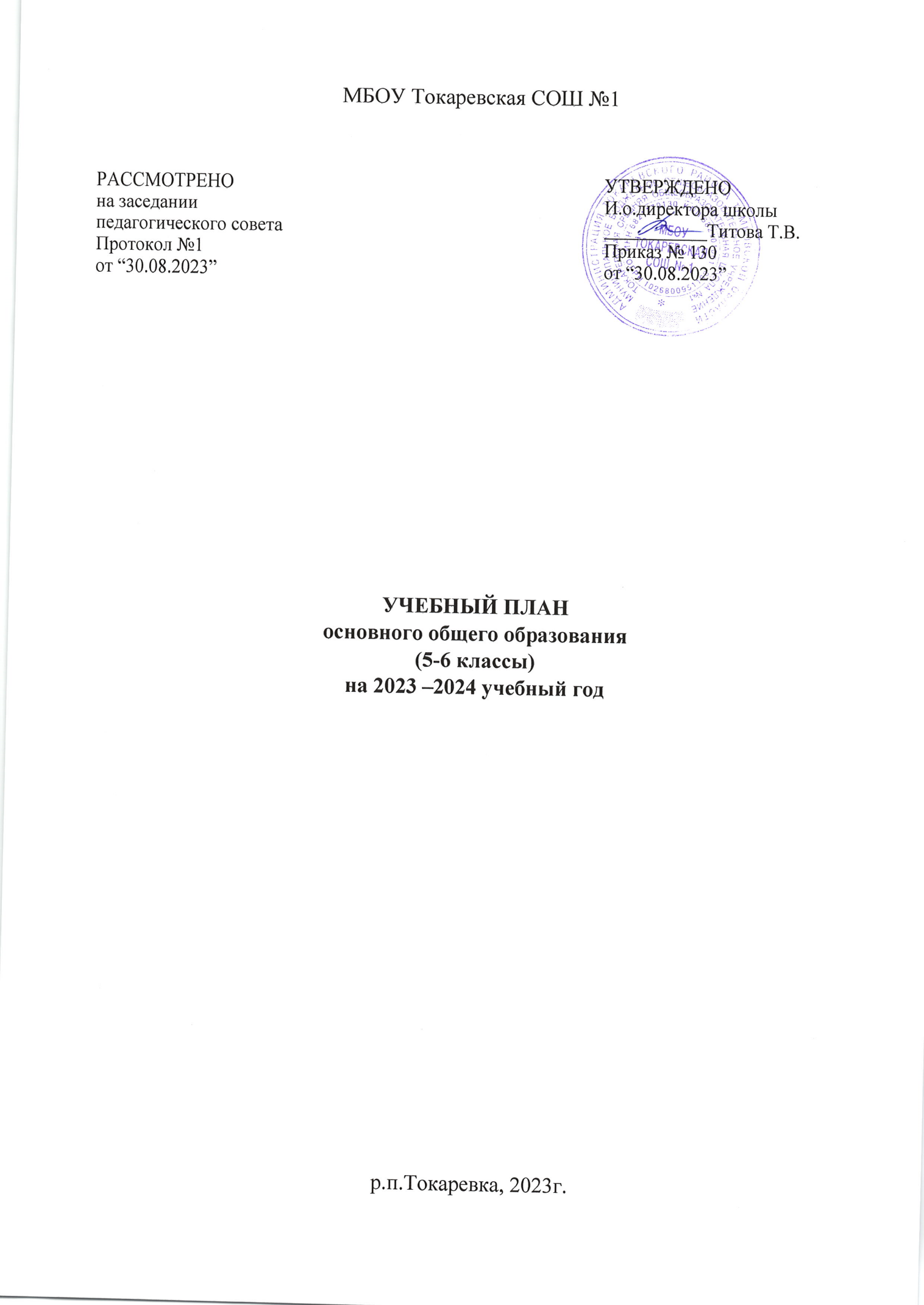 МБОУ Токаревская СОШ №1 УЧЕБНЫЙ ПЛАНосновного общего образования(5-6 классы)на 2023 –2024 учебный годр.п.Токаревка, 2023г.ПОЯСНИТЕЛЬНАЯ ЗАПИСКАУчебный план основного общего образования МБОУ Токаревской СОШ №1 Токаревского район Тамбовской области(далее - учебный план) для 5-9 классов, реализующих основную образовательную программу основного общего образования, соответствующую ФГОС ООО (приказ Министерства просвещения Российской Федерации от 31.05.2021 № 287 «Об утверждении федерального государственного образовательного стандарта основного общего образования»), фиксирует общий объём нагрузки, максимальный объём аудиторной нагрузки обучающихся, состав и структуру предметных областей, распределяет учебное время, отводимое на их освоение по классам и учебным предметам.Учебный план является частью образовательной программы МБОУ Токаревской СОШ №1 Токаревского район Тамбовской области, разработанной в соответствии с ФГОС основного общего образования, с учетом Федеральной образовательной программой основного общего образования, и обеспечивает выполнение санитарно-эпидемиологических требований СП 2.4.3648-20 и гигиенических нормативов и требований СанПиН 1.2.3685-21.Учебный год в МБОУ Токаревской СОШ №1 Токаревского района Тамбовской области начинается 01.09.2023и заканчивается 25.05.2023. Продолжительность учебного года в 5-9 классах составляет 34 учебные недели. Учебные занятия для учащихся 5-9 классов проводятся по 6-ти дневной учебной неделе.Максимальный объем аудиторной нагрузки обучающихся в неделю составляет в  5 классе – 32 часа, в  6 классе – 33 часа, в 7 классе – 35часов, в  8-9 классах – 36часов.Учебный план состоит из двух частей — обязательной части и части, формируемой участниками образовательных отношений. Обязательная часть учебного плана определяет состав учебных предметов обязательных предметных областей.Часть учебного плана, формируемая участниками образовательных отношений, обеспечивает реализацию индивидуальных потребностей обучающихся. Время, отводимое на данную часть учебного плана внутри максимально допустимой недельной нагрузки обучающихся, может быть использовано: на проведение учебных занятий, обеспечивающих различные интересы обучающихсяВ МБОУ Токаревской СОШ №1 Токаревского района Тамбовской области языком обучения является русский язык.При изучении предметов осуществляется деление учащихся на подгруппы.Промежуточная аттестация–процедура, проводимая с целью оценки качества освоения обучающимися части содержания (четвертное оценивание) или всего объема учебной дисциплины за учебный год (годовое оценивание).Промежуточная/годовая аттестация обучающихся за четверть осуществляется в соответствии с календарным учебным графиком.Все предметы обязательной части учебного плана оцениваются по четвертям. Предметы из части, формируемой участниками образовательных отношений, являются безотметочными и оцениваются «зачет» или «незачет» по итогам четверти. Промежуточная аттестация проходит на последней учебной неделе четверти. Формы и порядок проведения промежуточной аттестации определяются «Положением о формах, периодичности и порядке
текущего контроля успеваемости и промежуточной аттестации обучающихся МБОУ Токаревская СОШ №1 Токаревского район Тамбовской области.Освоение основной образовательной программ основного общего образования завершается итоговой аттестацией.Нормативный срок освоения основной образовательной программы основного общего образования составляет 5лет.УЧЕБНЫЙ ПЛАНПлан внеурочной деятельности (недельный)МБОУ Токаревская СОШ №1 Токаревского район Тамбовской областиРАССМОТРЕНОна заседании педагогического советаПротокол №1от “30.08.2023”УТВЕРЖДЕНОИ.о.директора школы___________Титова Т.В.Приказ № 130от “30.08.2023”Предметная областьУчебный предметКоличество часов в неделюКоличество часов в неделюКоличество часов в неделюКоличество часов в неделюКоличество часов в неделюКоличество часов в неделюКоличество часов в неделюКоличество часов в неделюКоличество часов в неделюКоличество часов в неделюПредметная областьУчебный предмет5а5б6а6б7а7б8а8б9а9бОбязательная частьОбязательная частьОбязательная частьОбязательная частьОбязательная частьОбязательная частьОбязательная частьОбязательная частьОбязательная частьОбязательная частьОбязательная частьОбязательная частьРусский язык и литератураРусский язык5566443333Русский язык и литератураЛитература3333222233Иностранные языкиАнглийский  язык3333333333Математика и информатикаМатематика5555000000Математика и информатикаАлгебра0000333333Математика и информатикаГеометрия0000222222Математика и информатикаВероятность и статистика0000111111Математика и информатикаИнформатика0000111111Общественно-научные предметыИстория222222222.52.5Общественно-научные предметыОбществознание0011111111Общественно-научные предметыГеография1111222222Естественно-научные предметыФизика0000222233Естественно-научные предметыХимия0000002222Естественно-научные предметыБиология1111222222ИскусствоИзобразительное искусство1111110000ИскусствоМузыка1111111100ТехнологияТехнология2222221111Физическая культура и основы безопасности жизнедеятельностиФизическая культура3333333333Физическая культура и основы безопасности жизнедеятельностиОсновы безопасности жизнедеятельности0000001111Основы духовно-нравственной культуры народов РоссииОсновы духовно-нравственной культуры народов России1111000000ИтогоИтого282830303232323233.533.5Часть, формируемая участниками образовательных отношенийЧасть, формируемая участниками образовательных отношенийЧасть, формируемая участниками образовательных отношенийЧасть, формируемая участниками образовательных отношенийЧасть, формируемая участниками образовательных отношенийЧасть, формируемая участниками образовательных отношенийЧасть, формируемая участниками образовательных отношенийЧасть, формируемая участниками образовательных отношенийЧасть, формируемая участниками образовательных отношенийЧасть, формируемая участниками образовательных отношенийЧасть, формируемая участниками образовательных отношенийЧасть, формируемая участниками образовательных отношенийНаименование учебного курсаНаименование учебного курсаЧитательская грамотностьЧитательская грамотность1100000000Математическая грамотностьМатематическая грамотность1111000000Основы информатикиОсновы информатики1100000000Практический курс ОБЖПрактический курс ОБЖ1100000000Информатика в объектах и системахИнформатика в объектах и системах0011000000Введение в ОБЖВведение в ОБЖ0011000000Школа безопасностиШкола безопасности0000110000ЭК по биологииЭК по биологии0000110000Эк по русскому языкуЭк по русскому языку0000110000ЭК по химииЭК по химии0000001100ЭК по физикеЭК по физике0000001100ЭК по обществознаниюЭК по обществознанию0000001100ЭК по математикеЭК по математике0000001100Профессии в деталяхПрофессии в деталях0000000011ЧерчениеЧерчение0000000011Работа с текстомРабота с текстом000000000.50.5ИтогоИтого443333442.52.5ИТОГО недельная нагрузкаИТОГО недельная нагрузка32323333353536363636Количество учебных недельКоличество учебных недель34343434343434343434Всего часов в годВсего часов в год1088108811221122119011901224122412241224Учебные курсыКоличество часов в неделюКоличество часов в неделюКоличество часов в неделюКоличество часов в неделюКоличество часов в неделюКоличество часов в неделюКоличество часов в неделюКоличество часов в неделюКоличество часов в неделюКоличество часов в неделюУчебные курсы5а5б6а6б7а7б8а8б9а9бРазговор о важном1111111111Россия - новые горизонты1111111111Функциональная грамотность0.50.500000000Финансовая грамотность000.50.5000011Читательская грамотность000.50.5110100Фенологические наблюдения0.50.5000.50.50000Тайны слов: лексика и фразеология0000000011ИТОГО недельная нагрузка33333.53.52344